АНАЛИЗработы  по преодолению рисков неуспешности обучающихся с ограниченными возможностями здоровья (ОВЗ) в МБОУ СОШ №2                            В соответствии с ч. 1 ст. 79 Федерального закона «Об образовании в Российской Федерации» от 29.12.2012 № 273 в МБОУ СОШ №2 содержание образования и условия организации обучения и воспитания обучающихся с ограниченными возможностями здоровья в МБОУ СОШ №2 определяются адаптированной образовательной программой обучающихся с ограниченными возможностями здоровья (ОВЗ), а для детей-инвалидов также в соответствии с индивидуальной программой реабилитации инвалида. Адаптированные образовательные программы (АОП) обучающихся с ОВЗ в 2022-2023 учебном году были разработаны с учётом обновлённых ФГОС НОО и ООО и реализуются в 2022-2023 учебном году в 1 и 5 классах. Адаптированные основные образовательные программы обучающихся с ОВЗв МБОУ СОШ №2В МБОУ СОШ №2 в 2022 году обучалось 146 обучающихся с ОВЗ. В школе в 2022-2023 учебном году функционирует 5 специальных коррекционных классов обучающихся с ЗПР, на индивидуальном, домашнем обучении - 8 обучающихся с ОВЗ, инклюзивно в общеобразовательных классах 90 обучающихся с ОВЗ. В разрезе нозологий обучающихся с ОВЗ значительно повысилось количество обучающихся с ЗПР (вариант 7.2), по-прежнему обучающиеся с задержкой психического развития (ЗПР) составляет большинство (125 обучающихся). В 2022-2023 учебном году в школе обучается 15 детей-инвалидов.       Комплектование специальных коррекционных классов для детей с задержкой психического развития (далее ЗПР) в МБОУ СОШ №2 осуществляется на основе заключения территориальной ПМПК  и заявления родителей (их законных представителей). В МБОУ СОШ №2 реализует также модель инклюзивного образования для обучающихся с ОВЗ. В МБОУ СОШ №2 обучающиеся с ОВЗ обучаются инклюзивно в общеобразовательных классах или индивидуально по адаптированным образовательным программам или индивидуальным образовательным маршрутам, учебным планам на основании рекомендации ТМПК, врачебного заключения и с согласия родителей (законных представителей). Индивидуальные учебные планы для них разрабатываются заместителем директора по учебной работе совместно с учителем, родителями (законными представителями), специалистами на основе  Адаптированной основной общеобразовательной программы для обучающихся с ЗПР МБОУ СОШ №2. При разработке адаптированных образовательных программ выполняются обязательные требования к структуре, условиям и результатам реализации адаптированных программ. Адаптированная образовательная программа для детей с ЗПР разрабатывается специалистами с участием родителей (законных представителей)  ребенка и утверждается директором школы. Разработка программы ведется с учетом особенностей развития, индивидуальных возможностей и способностей. Реализация индивидуальных учебных планов сопровождается поддержкой психолого-педагогического сопровождения и, при необходимости, тьютором.Требования к уровню образованности выпускников с ЗПР соответствуют ФГОС НОО, ФГОС ООО, поэтому для специальных коррекционных классов, организованных для детей с ЗПР, для составления адаптированных образовательных программ используются Учебные планы начального, основного общего образования МБОУ СОШ №2. Для обучающихся специальных коррекционных классов для детей с ЗПР проводятся коррекционные (индивидуальные, групповые) занятия педагогом-психологом, учителем-логопедом, учителем-дефектологом, учителем-предметником в соответствии с рекомендациями ТПМПК. На коррекционные занятия отводятся часы внеурочной деятельности вне сетки обязательных учебных часов. Продолжительность обязательных коррекционных занятий с одним учеником или группой не менее 20 минут. При индивидуальном, надомном, в т.ч. дистанционном обучении детей с ЗПР количество и продолжительность коррекционных занятий устанавливается с учётом психолого-педагогических характеристик нарушений в развитии обучающихся.Учитывая индивидуальные особенности каждого обучающегося, в случае выявления тяжелой формы задержки психического развития, рассматривается вопрос о пролонгации сроков обучения по адаптированной общеобразовательной программе для детей с ЗПР или переводе на обучение по индивидуальному образовательному маршруту.          Для обучающихся с ОВЗ, обучающихся с умственной отсталостью, находящиеся на домашнем и\или индивидуальном обучении по состоянию здоровья  на основании заключения врачебной комиссии разрабатываются индивидуальные адаптированные образовательные программы, включающие индивидуальные учебные планы и\или индивидуальные образовательные маршруты. Разработка индивидуальных учебных планов и индивидуальных образовательных маршрутов для детей с ограниченными возможностями здоровья (ОВЗ), детей-инвалидов, обучающихся с умственной отсталостью (интеллектуальными нарушениямиосуществляется в соответствии с АОП МБОУ СОШ №2 по нозологиям, с учётом Примерных адаптированных общеобразовательных программ обучающихся с ОВЗ, обучающихся с умственной отсталостью в зависимости от нозологии обучающегося с ОВЗ и Варианта обучения, рекомендованного территориальной ПМПК.Для обучающихся с ограниченными возможностями здоровья, детей-инвалидов, детей с умственной отсталостью (интеллектуальными нарушениями), имеющими рекомендации индивидуального обучения, в МБОУ СОШ №2 открывается  специальная группа (класс) индивидуального и надомного обучения с назначением тьютора.            Освоение образовательной программы, в том числе отдельной части или всего объема учебного предмета, курса, дисциплины (модуля) образовательной программы, адаптированной для обучения лиц с ОВЗ с учетом особенностей их психофизического развития, индивидуальных возможностей, а для инвалидов также в соответствии с индивидуальной программой реабилитации инвалида, сопровождается текущим контролем успеваемости и промежуточной аттестацией учащихся. Порядок проведения промежуточной аттестации регулируется соответствующими локальными актами.          Система оценки достижения учащимися с ОВЗ планируемых результатов освоения адаптированной общеобразовательной программы предусматривает оценку достижения учащимися с ОВЗ планируемых результатов предметных, метапредметных, личностных, коррекционной работы в соответствии с адаптированной образовательной программой.        Оценка результатов освоения учащимися с ОВЗ программы коррекционной работы осуществляется в полном соответствии с требованиями ФГОС обучающихся с ОВЗ.              Специальные условия проведения текущей, промежуточной аттестации учащихся с ОВЗ, содержание, и порядок проведения промежуточной аттестации, порядок перевода в следующий класс определяются Положением о текущем контроле успеваемости, промежуточной аттестации обучающихся с ограниченными возможностями здоровья (ОВЗ) в МБОУ СОШ №2, а обучающихся с умственной отсталостью (интеллектуальными нарушениями) определяются Положением о системе оценок, форме и порядке проведения текущего контроля успеваемости, промежуточной аттестации обучающихся с умственной отсталостью (интеллектуальными нарушениями) в МБОУ СОШ №2.          Государственная итоговая аттестация (далее - ГИА) обучающихся с ОВЗ и детей-инвалидов, освоивших в полном объёме адаптированные образовательные программы основного общего образования и не имеющие академической задолженности, проводится в соответствии с приказом Министерства просвещения Российской Федерации «Об утверждении Порядка проведения государственной итоговой аттестации по образовательным программам основного общего образования», в целях определения соответствия результатов освоения учащимися образовательных программ основного общего образования соответствующим требованиям федерального государственного образовательного стандарта основного общего образования   Обучающиеся с хорошей успеваемостью по согласованию с родителями (законными представителями) переводятся на обучение по общеобразовательной программе в общеобразовательный класс.Успеваемость  обучающихся с ОВЗ и детей-инвалидовДинамика отслеживания успешности обучения учащихся с ОВЗАнализ результатов обученности детей с ОВЗ в 2022-2023 учебном  году имеет положительную динамику, наблюдается повышение качества обученности детей с ОВЗ 2,4 классов и 5,6 классах, 10-11 классах. Педагогический коллектив во взаимодействии с родителями проводит большую работу по вовлечению обучающихся с ОВЗ и детей-инвалидов в систему урочных и внеурочных занятий, коррекционно-развивающую деятельность, общешкольные мероприятия. По итогам успешной работы по обучению детей с ОВЗ МБОУ СОШ №2 является лауреатом Всероссийского конкурса ОУ «Лига-лидеров» в номинации «Лучшая инклюзивная школа», а также победителем Всероссийского конкурса «Здоровьесберегающие технологии в образовании» и награждена Золотой медалью «Н.И. Пирогов» за заслуги в педагогической и общественной деятельности.Анализ мероприятий для минимизации и устранения рисков неуспешности МБОУ СОШ №2 по результатам региональной независимой оценки качества образования           МБОУ СОШ №2 в 2022-2023 учебном году показывает улучшение образовательных результатов, однако по некоторым направлениям  фиксируются низкие образовательные результаты обучающихся с ОВЗ. Исходя из этого, был разработан комплекс мер, направленных на создание условий для получения качественного общего образования обучающихся с ОВЗ.           Школа приняла участие в серии обучающих семинаров по методикам обучения детей с ОВЗ, были оценены факторы риска и выработаны Предполагаемые меры для минимизации и устранения рисков.Предполагаемые меры для минимизации и устранения рисков неуспешности обучающихся с ОВЗ в МБОУ СОШ №2 По итогам анализа работы по повышению качества обученности и созданию условий обучения детей с ОВЗконстатируются следующие результаты:   В МБОУ СОШ №2 разработаны и обновлены школьные локальные акты, собрана нормативна - правовая база (федеральный, региональный, муниципальный уровни) по данному направлению. В соответствии с заключениями ТПМПК  в школе  создаются специальные условия обучения и социализации детей с ОВЗ.Разработаны и реализуются адаптированные образовательные программы для детей с ОВЗ, для реализации наряду с общепедагогическими методами и приёмами  обучения в школе используются специфические для каждой категории обучающихся с особыми образовательными потребностями приёмы и методы коррекционно-педагогической работы. Специальные образовательные программы для обучающихся с ОВЗ разрабатываются  на основании рекомендаций территориальной ПМПК, запросов родителей (законных представителей), основных общеобразовательных программ Министерства образования и науки РФ, одобренных решением федерального учебно-методического объединения по общему образованию.Реализуются организационные формы обучения детей с ОВЗ и инвалидностью (очное,  обучение на дому, индивидуальное обучение с применением дистанционных технологий, обучение в образовательном учреждении в общеобразовательном классе, обучение в образовательном учреждении в специальном классе для детей с ЗПР).Осуществляется достаточное методическое сопровождение УВП обучающихся с ОВЗ, работают методические объединения, творческие группы, в т.ч. на муниципальном уровне.Обучающиеся с ОВЗ в МБОУ СОШ №2 обеспечены необходимым комплектом учебников, учебных пособий и дидактическими материалами.  Обучающиеся с ЗПР занимаются по учебникам и учебным пособиям УМК «Школа России» в начальных классах и по общеобразовательным программам по предметам основного общего образования. Для индивидуального обучения детей с ОВЗ на дому по рекомендациям территориальной психолого-медико-педагогической комиссии используются специальные учебники и пособия (интеллектуальные нарушения). В 2022-2023 учебном году педагоги и специалисты в соответствии с перспективным планом повышали квалификацию, обучались на курсах переподготовки по данному направлению.       Рассмотрев  проблемное поле по результатам анализа качества обученности школьников, педагогический коллектив предполагает предпринять ряд мер по улучшению показателей качества образования детей с ОВЗ.Комплекс мер по улучшению качества образования в МБОУ СОШ №2 на 2023 год и на перспективу:Организовать текущий контроль за систематической и целенаправленной работой учителей-предметников с обучающимися с ОВЗ, имеющими высокие или низкие учебные возможности.Спланировать мероприятия по оказанию практической помощи педагогам по подготовке и мониторингу результатов промежуточной аттестации обучающихся с ОВЗСовершенствовать методы подготовки обучающихся с ОВЗ ко всем видам аттестации, проводить пропедевтическую работу учащихся 5-8 классов, несмотря на проводимые в течение ряда лет школьных диагностических процедур по изучению успешности обучающихся с ОВЗ. по учебным предметам; Обеспечить эффективность управления процессом подготовки обучающихся к ГИА, особенно в период повторения изученного ранее материала, усилить контроль за подготовкой обучающихся с ОВЗ к  сдаче ГИА в формах ОГЭ и ГВЭ;Ежегодно планировать и проводить методический месячник, декаду наставничества, конкурсы профмастерства педагогов с целью повышения качества преподавания учебных предметов, в т.ч. обучению  педагогов методике проектирования метапредметных умений и навыков обучающихся с ОВЗ в учебной и внеучебной деятельности;Обеспечить системный подход к обеспечению условий для развития детей с ограниченными возможностями здоровья и инвалидов и оказание помощи детям этой категории в освоении адаптированных образовательных программ ФГОС НОО, а также при переходе на обучение по обновлённым ФГОС.Своевременно выявлять, ранжировать и учитывать особые образовательные потребности детей с ОВЗ, обусловленные особенностями их физического и психического развития. Совершенствовать программно-методическое и кадровое обеспечение  индивидуального и инклюзивного обучения детей с ОВЗ, детей-мигрантов;Разработать систему индивидуальной курсовой подготовки всех учителей по обучению детей с ОВ. В рамках методической помощи педагогам, методической службе школы подготовить и провести практические занятия по использованию информационных платформ для организации электронного обучения детей с ОВЗ, дистанционных форм работы с обучающимися.Педагогам, руководителям школьных МО руководствоваться в своей деятельности школьной Программой развития МБОУ СОШ №2 «Школа равных возможностей» по организации обучения и социализации обучающихся с ОВЗ. 20.02.2023г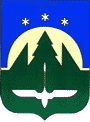                                               ДОКУМЕНТ ПОДПИСАН      Директор школы                                   ЭЛЕКТРОННОЙ ПОДПИСЬЮ                      А.Н. Лобанов                                                                        Сертификат: 00FDDFD325E;B42C56D17EA0392366D251                                       Владелец Лобанов Алексей Николаевич                                                                Действителен с 02.03.2022 по 26.05.2023 Виды АООП1-4 классыИз них на индивидуальном обучении:АООП НОО (вариант 5.1)30АООП НОО (вариант 5.2)20АООП НОО (вариант 7.1)50АООП НОО (вариант 7.2)362АООП НОО (вариант 8.2)22ВСЕГО484Виды АООП5-11 классыИз них на индивидуальном обучении:АООП ООО (ТНР)20АООП ООО (слабослышащий)10АООП ООО (НОДА)21АООП ООО (ЗПР)891АООП ООО (РАС)21АООП (УО)11АООП СОО (слабовидящий)10ВСЕГО984Учебный годКол-воучащихсяОУКУСОУОкончили    на «4» и «5»Неуспевающие2017-201812096% 0,8%35%15 обучающимся ТПМПК рекомендован повторный курс обучения.2018-201913696%5%36%75  обучающимся ТПМПК рекомендован пролонгированный срок обучения. Один ребенок оставлен на повторный курс обучения.2019-202014599%7%38%102 обучающимся  ТПМПК рекомендован пролонгированный срок обучения.1 обучающийся имеет условный перевод.2020-202113096%10%38%113 обучающимся смена образовательного маршрута (спец. школа для детей с ОВЗ).2021-202214299%8%38%103 обучающимся рекомендовано пройти ТПМПК, для смены образовательного маршрута. 2022-2023(1 полугодие)14696%10%32%146 обучающимся рекомендовано пройти ТПМПК, для смены образовательного маршрута.КлассОУ, КУ202020212022Динамика1 классыОУ---+2 классыОУ8210091+2 классыКУ18027-2 классыСОУ373642+3 классыОУ10093100-3 классыКУ14260+3 классыСОУ404236+4 классыОУ100100100+4 классыКУ291731-4 классыСОУ444044-5 классыОУ100100100+5 классыКУ006-5 классыСОУ363638+6 классыОУ9290100-6 классыКУ8013-6 классыСОУ373439-7 классыОУ93100100+7 классыКУ000-7 классыСОУ353636+8 классыОУ10093100-8 классыКУ16135-8 классыСОУ403837-9 классыОУ1009581-9 классыКУ5100+9 классыСОУ373732+10-11 классыОУ100100100+10-11 классыКУ12033+10-11 классыСОУ423645+   ИтогОУ969596+   ИтогКУ101010+   ИтогСОУ383838+ Фактор риска    Предполагаемые меры для минимизации и устранения рисков1Высокая  доля обучающихся с ОВЗРеализация Программы развития «Школа равных возможностей». Организация научно-методического сопровождения реализации Программы развития через взаимодействие с ТюмГУ;Внедрение практики сетевого взаимодействия с образовательными организациями муниципалитета (МБОУ СОШ № 6,5,4), имеющими результаты в обучении и развитии детей с ОВЗ, в т.ч. для повышения образовательного потенциала педагогов;Выстраивание эффективного социального партнерства с организациями, осуществляющими помощь детям с ОВЗ и их родителям;Экспертиза, в том числе независимая, рабочих программ учебных предметов, коррекционных курсов,  АООП на соответствие требованиям ФГОС ОВЗ;Изучение профессиональных затруднений педагогических работников по работе с детьми с ОВЗ и проектирование индивидуальных образовательных маршрутов, курсов повышения квалификации для профессионального развития педагогов с целью обеспечения по выявленным затруднениям индивидуальной профессиональной курсовой подготовки и персональной методической помощи педагогическим работникам, реализующим адаптированные образовательные программы для детей с ОВЗ;Проведение цикла методических практикумов для педагогических работников по изучению и внедрению коррекционно-развивающих технологий, технологий индивидуального подхода к обучению детей с ОВЗ;Обеспечение эффективного психолого-педагогического сопровождения обучающихся с ОВЗ в рамках общешкольной Программы психолого-педагогического сопровождения «Мы вместе».Включение родителей обучающихся с ОВЗ в реализацию индивидуальных образовательных маршрутов детей (участие в подготовке материалов для психолого-педагогического консилиума, в выборе направлений внеурочной деятельности, в организации и проведении коррекционных занятий, индивидуальное взаимодействие и взаимное консультирование родителей, педагогов и специалистов и др.).Организация работы школьных методических объединений учителей с учетом профессиональных затруднений педагогов с целью оказания методической поддержки педагогам, работающим с обучающимися с ОВЗ;Разработка индивидуальных учебных планов для обучающихся с ОВЗ, имеющих проблемы в освоении образовательных программ;